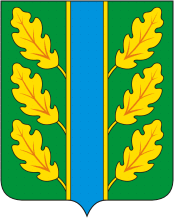 Периодическое печатное средство массовой информации«Вестник Дубровского района»Распространяется бесплатно.Подлежит распространению на территории Дубровского района.Порядковый номер выпуска:  № 141Дата выхода выпуска в свет:  11.11.2019 года.Тираж:  22 экземплярар.п.ДубровкаСоучредителями периодического печатного средства массовой информации «Вестник Дубровского района» являются: Дубровский районный Совет народных депутатов и администрация Дубровского района.Редакцией периодического печатного средства массовой информации «Вестник Дубровского района» является администрация Дубровского района, которая также является его издателем и распространителем.        Адрес редакции, издателя, типографии: 242750, Брянская область, поселок Дубровка, ул. Победы, д 18.        Периодическое печатное средство массовой информации «Вестник Дубровского района является официальным периодическим печатным средством массовой информации, предназначенным для опубликования муниципальных правовых актов органов местного самоуправления Дубровского района, обсуждения проектов муниципальных правовых актов, доведения до сведения жителей Дубровского района иной официальной информации.        Главный редактор: Василенко О.Н.Содержание:Раздел 1. «Правовые акты».1.1. Устав муниципального образования «Дубровский район». 1.2. Правовые акты, принимаемые на местном референдуме.1.3. Решения Дубровского районного Совета народных депутатов.1.4. Решения Дубровского поселкового Совета  народных депутатов1.5. Постановления и распоряжения администрации Дубровского района.1.6. Приказы Председателя контрольно- счетной палаты Дубровского района.Раздел 2. «Официальная информация».2.1. Отчеты о деятельности контрольно- счетной палаты Дубровского района.2.2.  Объявления о проведении публичных слушаний.2.3.  Муниципальные правовые акты, подлежащие обсуждению на публичных слушаниях.2.4. Иная официальная информация.Раздел 1. «Правовые акты».1.1. Устав муниципального образования «Дубровский район» – информация отсутствует.1.2. Правовые акты, принимаемые на местном референдуме – информация отсутствует.1.3. Решения Дубровского районного Совета народных депутатов  - информация отсутствует. 1.4. Решения Дубровского поселкового Совета  народных депутатов1.4.1. Российская ФедерацияБрянская областьДУБРОВСКИЙ ПОСЕЛКОВЫЙ СОВЕТ НАРОДНЫХ ДЕПУТАТОВРЕШЕНИЕот   07. 11. 2019 г. № 13п. ДубровкаО передаче полномочий по решению вопросов местного значения	В соответствии с пунктами 4 ст. 15 Федерального Закона № 131-ФЗ от 16.10.2003 года «Об общих принципах организации местного самоуправления в Российской ФедерацииДУБРОВСКИЙ ПОСЕЛКОВЫЙ СОВЕТ НАРОДНЫХ ДЕПУТАТОВРЕШИЛ:1. Передать  муниципальному образованию «Дубровский район» следующие полномочия по решению вопросов местного значения муниципального образования «Дубровское городское поселение»:1) Создание условий для организации досуга и обеспечения жителей поселения услугами организаций культуры;2) Обеспечение условий для развития на территории поселения физической культуры, школьного спорта и массового спорта, организация проведения официальных физкультурно-оздоровительных и спортивных мероприятий поселения;3)   Формирование архивных фондов поселения;4)   Утверждение генеральных планов поселения, правил землепользования и застройки, утверждение подготовленной на основе генеральных планов поселения документации по планировке территории, выдача градостроительного плана земельного участка, расположенного в границах поселения, выдача разрешений на строительство (за исключением случаев, предусмотренных Градостроительным кодексом Российской Федерации, иными федеральными законами), разрешений на ввод объектов в эксплуатацию при осуществлении строительства, реконструкции объектов капитального строительства, расположенных на территории поселения, утверждение местных нормативов градостроительного проектирования поселений, резервирование земель и изъятие земельных участков в границах поселения для муниципальных нужд, осуществление муниципального земельного контроля в границах поселения, осуществление в случаях, предусмотренных Градостроительным кодексом Российской Федерации, осмотров зданий, сооружений и выдача рекомендаций об устранении выявленных в ходе таких осмотров нарушений, направление уведомления о соответствии указанных в уведомлении о планируемых строительстве или реконструкции объекта индивидуального жилищного строительства или садового дома (далее - уведомление о планируемом строительстве) параметров объекта индивидуального жилищного строительства или садового дома установленным параметрам и допустимости размещения объекта индивидуального жилищного строительства или садового дома на земельном участке, уведомления о несоответствии указанных в уведомлении о планируемом строительстве параметров объекта индивидуального жилищного строительства или садового дома установленным параметрам и (или) недопустимости размещения объекта индивидуального жилищного строительства или садового дома на земельном участке, уведомления о соответствии или несоответствии построенных или реконструированных объекта индивидуального жилищного строительства или садового дома требованиям законодательства о градостроительной деятельности при строительстве или реконструкции объектов индивидуального жилищного строительства или садовых домов на земельных участках, расположенных на территориях поселений, принятие в соответствии с гражданским законодательством Российской Федерации решения о сносе самовольной постройки, решения о сносе самовольной постройки или ее приведении в соответствие с предельными параметрами разрешенного строительства, реконструкции объектов капитального строительства, установленными правилами землепользования и застройки, документацией по планировке территории, или обязательными требованиями к параметрам объектов капитального строительства, установленными федеральными законами (далее также - приведение в соответствие с установленными требованиями), решения об изъятии земельного участка, не используемого по целевому назначению или используемого с нарушением законодательства Российской Федерации, осуществление сноса самовольной постройки или ее приведения в соответствие с установленными требованиями в случаях, предусмотренных Градостроительным кодексом Российской Федерации;5) Организация и осуществление мероприятий по работе с детьми и молодежью в поселении;6) Установление размера платы граждан за жилые помещения для нанимателей жилых помещений муниципального и государственного жилищного фонда, собственников жилых помещений, которые не приняли решение о выборе способа управления многоквартирным домом, а также для собственников помещений в многоквартирных жилых домах, которые не приняли решение об установлении размера платы.2. Для решения указанных вопросов передать соответствующие субвенции из бюджета муниципального образования «Дубровское городское поселение» в бюджет муниципального образования «Дубровский район».3. Поручить Главе Дубровского городского поселения                                                                      Парлюку П.В. заключить соответствующие соглашения  на 2020 год.Глава Дубровскогогородского поселения                                                                      П.В.Парлюк1.4.2. Российская ФедерацияБрянская областьДУБРОВСКИЙ ПОСЕЛКОВЫЙ СОВЕТ НАРОДНЫХ ДЕПУТАТОВРЕШЕНИЕот   07.11. 2019 г. №  14п. ДубровкаО передаче Контрольно-счетной палате Дубровского района полномочий по осуществлению внешнего муниципального финансового контроля           В соответствии с п.11 ст.3 Федерального закона от 07.02.2011г. №6-ФЗ «Об общих принципах организации и деятельности контрольно-счетных органов субъектов Российской Федерации и муниципальных образований», в соответствии с п.11 ст.8 Положения о Контрольно-счетной палате Дубровского районаДУБРОВСКИЙ ПОСЕЛКОВЫЙ СОВЕТ НАРОДНЫХ ДЕПУТАТОВРЕШИЛ:Заключить соглашение с Дубровским районным Советом народных депутатов о передаче Контрольно-счетной палате Дубровского района полномочий контрольно-счетного органа «Дубровского городского поселения» по осуществлению внешнего муниципального финансового контроля.Передать межбюджетные трансферты на осуществление полномочий по осуществлению внешнего муниципального контроля на 2020 год в сумме 5000 (Пять тысяч) рублей в год из бюджета муниципального образования «Дубровского городского поселения».Настоящее Решение вступает в силу с момента принятия. Глава Дубровскогогородского поселения                                                                      П.В.ПарлюкПостановления и распоряжения администрации Дубровского района- информация отсутствует.                                                                                                  1.6. Приказы Председателя контрольно - счетной палаты Дубровского района - информация отсутствует.Раздел 2. «Официальная информация».2.1. Отчеты о деятельности контрольно - счетной палаты Дубровского района - информация отсутствует.2.2.  Объявления о проведении публичных слушаний  - информация отсутствует.2.3.  Муниципальные правовые акты, подлежащие обсуждению на публичных слушаниях информация отсутствует.2.4. Иная официальная информация 2.4.1. ИТОГОВЫЙ ДОКУМЕНТ ПУБЛИЧНЫХ СЛУШАНИЙПубличные слушания назначены Решением Дубровского районного Совета  народныхдепутатов от "10" октября 2019 года N 22 – 7 Перечень вопросов, выносимых на публичные слушания:Рассмотрение решения Дубровского районного Совета народных депутатов «О проекте изменений в Устав муниципального образования «Дубровский район» (решение № 21 – 7  от 10.10.2019 года)Дата и место проведения: 8 ноября 2019 года начало в 10.00 час. место проведения: Брянская область, Дубровский район, п.Дубровка, ул.Победы, 18, зал заседаний администрации Дубровского района._Председатель оргкомитета                                       Г.А.ЧерняковСекретарь оргкомитета                                             Н.Ю.ОсиповаВыпуск  № 141  периодического печатного средства массовой информации «Вестник Дубровского района»  подписан к печати.                                                   Главный редактор      О.Н. ВасиленкоN 
п/пВопросы,   
выносимые на 
публичные  
слушанияКраткое  содержание внесенного 
предложенияКем внесено
предложе-ниеРешение,  принятое  
участниками публичных 
слушаний  
Приме-чание1.Рассмотрение решения Дубровского районного Совета народных депутатов «О проекте изменений в Устав муниципального образования «Дубровский район» (решение № 21 - 7 от 10.10.2019 года)Не поступило.-      Вынести проект изменений в Устав муниципального образования «Дубровский район» на рассмотрение заседания  Дубровского районного Совета народных депутатов в ноябре 2019 года.-